INDIAN INSTITUTE OF TECHNOLOGY INDORE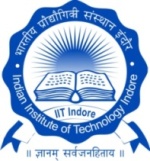 (Form - PGTS - 2)REPORT OF PG THESIS ORAL EXAMINATION Name of Student: _________________________________ Roll No.: ___________________________Discipline: __________________________________________________________________________Date of Joining the PG Program: ________________________________________________________ Date of ORAL EXAMINATION: _________________________________________________________Thesis Title: ______________________________________________________________________________________________________________________________________________________________________________________________________________________________________________________________________________________________________________________________Thesis Supervisor(s):1. _______________________________________________________________                                  2. _______________________________________________________________                                  3.________________________________________________________________Report of the Board:1. Necessary modifications suggested by the thesis examiners have been incorporated. YES/NO2. Authenticate the work as the students’ own: 							YES/NO3. Comments (elicit the candidate’s replies to the questions raised by the thesis examiners and judge if thepresentation of the work by the student and the answers to the questions asked have been satisfactory):(Continue on reverse, if necessary)______________________________________________________________________________________________________________________________________________________________________________________________________________________________________________________________________________________________________________________________________________________________________________________________________________________________________________________________________________________________________________________________________________________________________________________________________________________________________________________________________________________________________________________________________________________________________________________________________________________________________________________________4. The candidate has PASSED/FAILED in the PG ORAL EXAMINATION5. Marks awarded in XX 800: MTech/ MSc/ MPhil Research Project (Stage-2):_    ____________.ORAL EXAMINATION BOARD			(Signature of Chairman, PG ORAL EXAMINATION BOARD with date)(Signature of Convener, DPGC with date) Letter grade awarded in XX 800: MTech/ MSc/ MPhil Research Project (Stage-2):_____________.(Signature of HOD with date) ____________________________________________________________________________________For Office Use OnlyCourse Units: 									CPI:____________________________________________________________________________________	The candidate has met all the requireements for the award of the PG degree and be issued provisional Degree after submission of hard bound copies of the Thesis and the No Dues Certficate.							_____________________________________Date: 								Deputy / Assistant Registrar (Academic)Name and Affiliation of the ExaminersSignature with date1.2.3.4.5.6.7.8.